CRITERIOS DE CALIFICACIÓN DE PRIMERO DE BACHILLERATOEvaluación tendrá un carácter formativo, competencial y compartida,  se realizará de manera diferenciada desde la materia de Educación Física y será continua con espíritu integrador.Cómo fin último se pretende facilitar la formación integral del alumno, con especial indicencia en “Conocer y aceptar el funcionamiento del propio cuerpo y el de los otros, respetar las diferencias, afianzar los hábitos de cuidado y salud corporales e incorporar la educación física y la práctica del deporte para favorecer el desarrollo personal y social. Conocer y valorar la dimensión humana de la sexualidad en toda su diversidad. Valorar críticamente los hábitos sociales relacionados con la salud, el consumo, el cuidado, la empatía y el respeto hacia los seres vivos, especialmente los animales, y el medio ambiente, contribuyendo a su conservación y mejora.” (objetivo k de la etapa)SISTEMA DE CALIFICACIÓN.Se utilizará una escala de uno a 4 para valorar el grado de adquisición de cada una de las competencias específicas a través de los criterios de evaluación por curso, las notas serán las siguientes:Ejemplo:  Criterio de evaluación 1.1Establecer y organizar secuencias sencillas de actividad física orientada al concepto integral de salud y al estilo de vida activo, a partir de una valoración del nivel inicial y respetando la propia realidad e identidad corporal.1 INSUFICIENTE: No es capaz de realizar con solvencia ningún tipo de actividad básica de condición física orientada a la salud y no muestra capacidad de esfuerzo ni reconoce su nivel inicial conforme a su identidad corporal.2. SUFICIENTE/BIEN. Es capaz de realizar con solvencia actividad básicas de condición física orientada a la salud y muestra capacidad de esfuerzo, aunque su confición física difiere de su identidad corporal.3.NOTABLE.  Es capaz de realizar con solvencia actividades de condición física propias de su nivel madurativo orientada a la salud y muestra capacidad de esfuerzo y una condición física acorde a su identidad corporal.4. SOBRESALIENTE. Es capaz de realizar con excelencia actividades de condición física propias de su nivel madurativo orientada a la salud y muestra capacidad óptima esfuerzo y una condición física acorde a su identidad corporal.Se considera que para superar la materia el alumno debe tener al menos una calificación superior a 2 puntos en cada uno de los criterios, aquellos que no supere esta nota se realizarán actividades de recuperación y en caso de seguir sin superar el 2 se atenderá a la nota final de la competencia.PROCEMIENTOS DE EVALUACIÓN UTILIZADOS EN LA MATERÍA DE EDUCACIÓN FÍSICA.INTRUMENTOS DE EVALUACIÓN UTILIZADOS EN LA MATERÍA DE EDUCACIÓN FÍSICA.Se adjunta axexo I tabla con los instrumentos de calificación y su distribución a lo largo de unidades de aprendizaje o unidades didácticas, según criterio de evaluación.La obtención de la nota de la competencia específica será la media aritmética de los diferentes criterios que la componen y la nota de la materia la media aritmética de las competencias específicas.Por la presente se informa que esta documentación se ha explicado al alumnado correspondiente, publicado en el correspondiente grupo de teams y facilitado al Equipo Directivo para su inclusión en el tablón de anuncios del IES Carmen y Severo Ochoa.Para que conste a los efectos oportunos, en Luarca a ____ de _______________ de 20__.Fdo Profesor EF.	Delegado/a grupo 1ESO_          	Subdelago/a grupo 1ESO_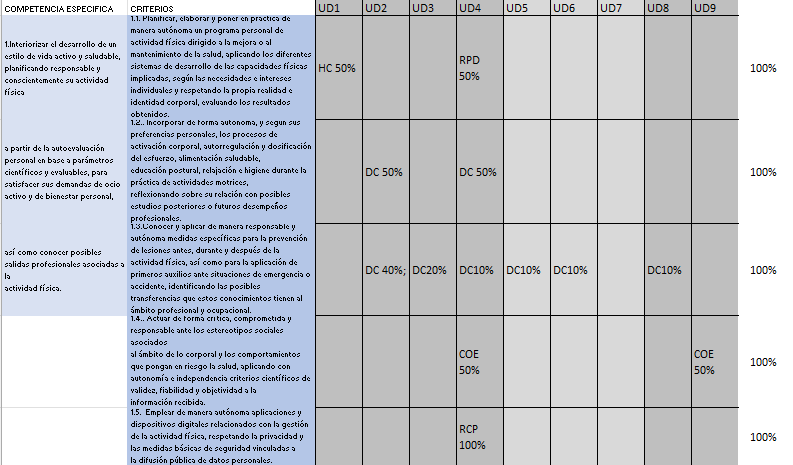 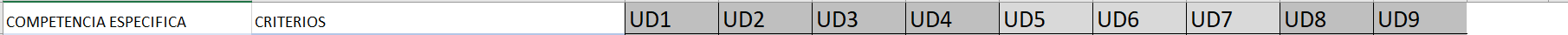 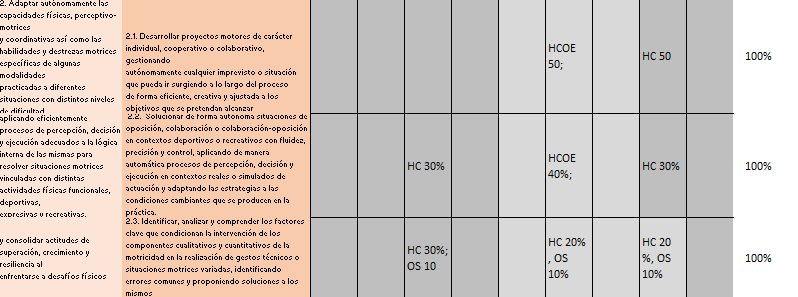 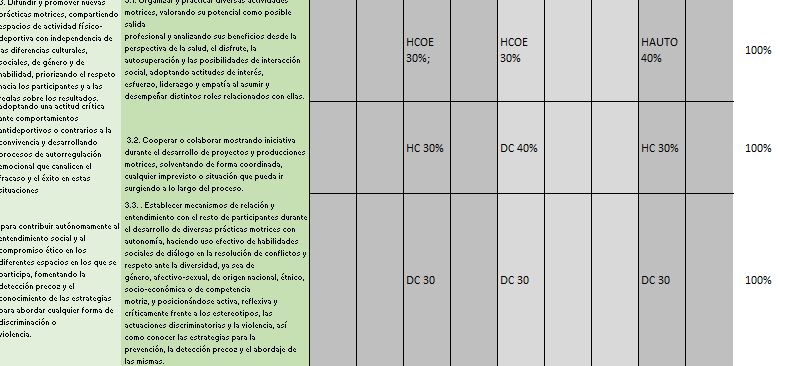 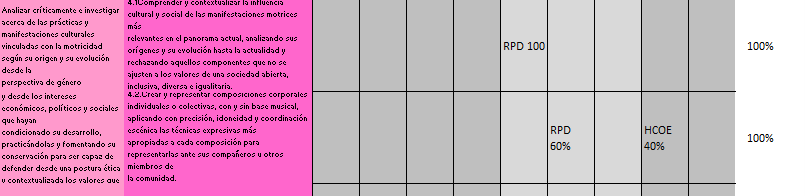 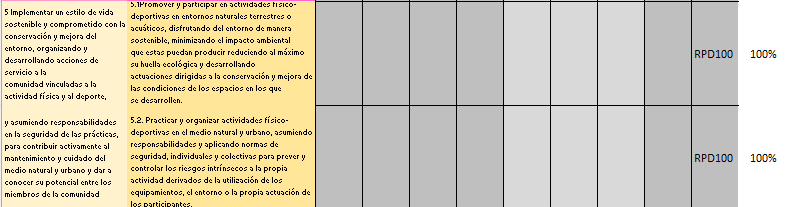 PRUEBAS FÍSICAS DE TIPO VARIADOOSBERVACIÓN SISTEMÁTICAPRUEBAS MIXTAS (en papel y físicas)PRUEBAS ESCRITASTRABAJO EN PLATAFORMA DIGITALTRABAJOS DE INVESTIGACIÓN ACCIÓNDIARIO DE CLASE (DC)LISTAS DE CONTROL (LC)HOJAS DE COEVALUACIÓN (HCOE)HOJAS DE AUTOEVALUACIÓN (HAUTO)REGISTRO PLATAFORMA DIGITALES (RPD)